April 23, 2023Sunday WorshipSermon - Pastor Edgar“Doubt vs Unbelief”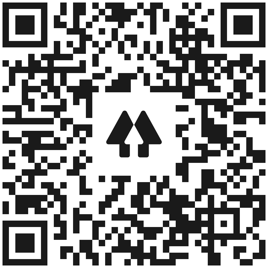 Church LinksWebsite, sermon notes, music, giving, calendarOur service is being live-streamed on YouTube.New World this week:Mon. – April 24 - 9:00a.m (Zoom) – Mon. Morning MenMon. – April 24– 10:0am – Hugs (Sit n Sew) Mon. – April 24 – Finance MeetingTues. – April 25 - 9:30am – Bible Babes           Tues – Thurs. April 25 & 27 - 7:00p.m. – YogaThurs – April 27 – 6:30pm- Thursday Bible StudySunday Events April 2:12:00 pm - Spanish Sunday School                      Contact: Pastor ErendiraComing Events:April 24 – 6:30pm – Finance MeetingAltar Flowers are given with love by:Carolyn Boucher in thankfulness to family and friends for hospitality and welcome as she has come home to New World.Current Prayer Requests:Linda O’BrienJamie StewartJerry & Jenny McPhailKay ParsonsZach BatisteMike Schmittinger 